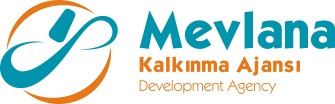 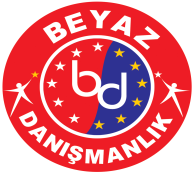 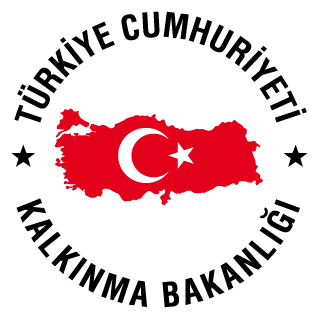 İHALE SONUÇ BİLDİRİMİ “BEYAZ SÜT REKABET EDEBİLİR ÜRETİM PROJESİ” “ Yapım İşleri  ” ihalesi gerçekleştirilmiştir.  İhaleye en uygun teklif vererek iş ihale edilen ve sözleşme imzalanan firma aşağıda belirtilmiştir.Kamuoyuna saygıyla duyurulur.15.04.2012Sözleşme MakamıBEYAZ SÜT DANIŞMANLIK GIDA HAYVANCILIK İNŞAAT SAN. TİC. LTİ. ŞTİ.Proje AdıBEYAZ SÜT REKABET EDEBİLİR ÜRETİM PROJESİİhale Tarihi06.04.2012 ( Saat: 14:00)İhale UsulüAçık İhale UsulüGeçerli Teklif Adedi1Kazanan İstekliASYA PANEL-YUNUS EMRE TAŞDEMİRSözleşme Bedeli49.767, 00(KDVDAHİL) TL’dir.